Приложение №3   Worksheet №1Match the photos of the Victory monuments of Mtsensk land and the names:               2.   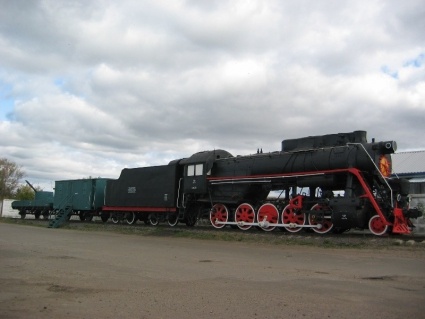 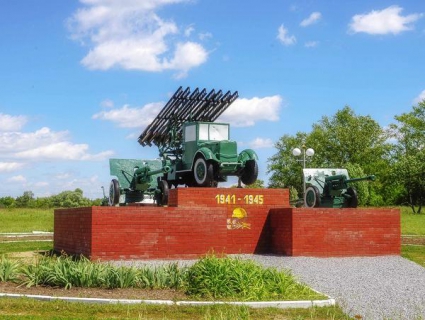  4. 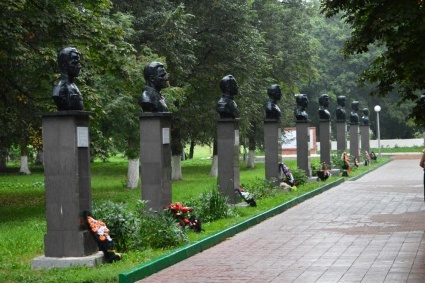 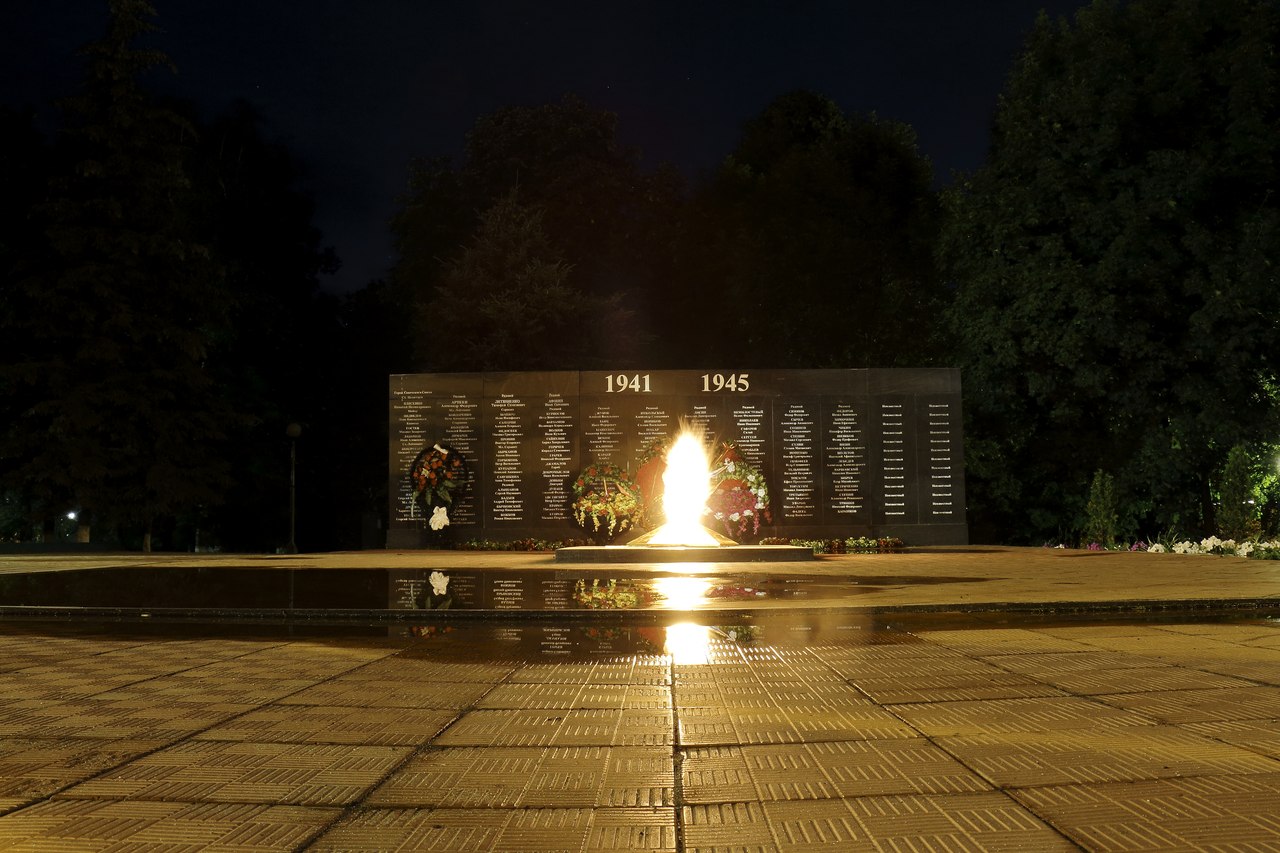           6. 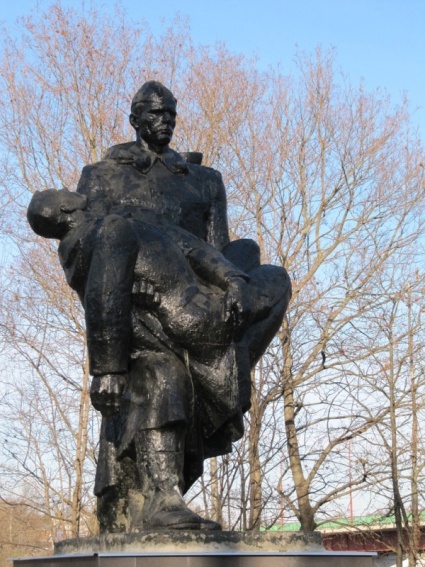 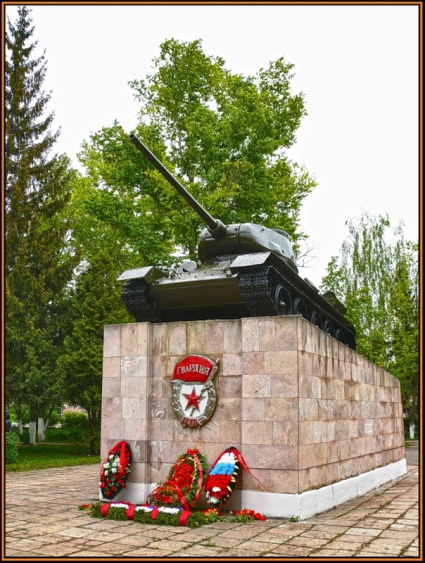 a monument to the tank T – 34 and tankmen, Tankmen’s Parka monument to a legendary railway engine and the defenders of Motherland a monument to a rocket launcher Katyusha and the defenders of MotherlandHeroes’ of the Soviet Union memorial busts (Alley of Glory)Eternal light, Park of Heroesa monument to the unknown soldier, Park of HeroesFill in the table: 123456